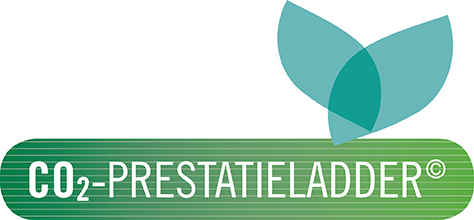 CO2-reductieplan 2019ETI BV| InleidingIn dit document worden de scope 1 en 2 CO2-reductiedoelstellingen van ETI BV gepresenteerd en de voortgang van de CO2-reductie beoordeeld. Voorafgaand hieraan is de CO2 footprint voor scope 1 en 2 opgesteld conform ISO 14064-1 en het GHG Protocol.Voor het bepalen van de CO2-reducerendemaatregelen die binnen ETI BV toegepast kunnen worden, is eerst een inventarisatie van mogelijke reductiemaatregelen uitgevoerd. Deze inventarisatie is beschreven in bijlage A van dit document. Aan de hand van de maatregelen die voor ETI BV relevant zijn, is vervolgens het CO2-reductieplan opgesteld. In dit CO2-reductieplan worden de reductiedoelstellingen en de daarbij behorende maatregelen beschreven.Onderstaand wordt de hoofddoelstelling van het bedrijf gepresenteerd. In hoofdstuk 2 van dit document is deze hoofddoelstelling nader uitgewerkt in subdoelstellingen en de voortgang daarvan. In hoofdstuk 3 wordt vervolgens het plan van aanpak en de status van de uit te voeren maatregelen beschreven. Dit reductieplan is opgesteld in overleg en met goedkeuring van het management. De voortgang in (sub)doelstellingen en maatregelen wordt ieder half jaar beoordeeld.| HoofddoelstellingVergelijking met sectorgenotenVanuit de CO2-Prestatieladder wordt gevraagd om reductiedoelstellingen op te stellen die zowel ambitieus als realistisch zijn. Daarom is voor het opstellen van de doelstelling onderzocht welke maatregelen en doelstellingen sectorgenoten ambiëren. ETI BV schat zichzelf in als voorloper op het gebied van CO2-reductie vergeleken met sectorgenoten, omdat in de productiemarkt van transformatoren is de CO2-Prestatieladder nog niet bekend daarom zijn er geen andere sector genoten die dit certificaat hebben. Omdat ETI BV voornamelijk levert aan klanten in de rail sector is er besloten om toch te certificeren op de CO2-Prestatieladder. HoofddoelstellingDoelstelling per scope| Voortgang doelstellingenDe hoofddoelstelling is uitgesplitst per emissiestroom om zodoende doelstellingen te formuleren die gedetailleerder en beter meetbaar zijn. Ieder half jaar, tijdens met de evaluatie van het reductieplan, zal hieronder per subdoelstelling de voortgang in CO2-reductie beschreven worden. Deze voortgang wordt aangetoond op basis van de verzamelde emissiegegevens betreffende scope 1, 2 en 3.Scope 1 | Subdoelstelling brandstofverbruik In het afgelopen jaar is er geen grote verandering geweest in het brandstof verbruik. Dit heeft voornamelijk te maken met de extra dienstauto. Scope 1 | Subdoelstelling energieverbruik kantorenIn de afgelopen jaren is er al een grote reductie van 10% - 20% opgedaan in het gasverbruik van EIT BV. Dit heeft te maken met een samen voeging van twee panden. Scope 2 | Subdoelstelling energieverbruik kantorenOok hier een daling geweest van het stroomverbruik. Dit heeft ook te maken met de samenvoeging van de twee locaties. Grafiek voortgang CO2-reductie scope 1 en 2De voortgang die we zien sinds we zijn begonnen met de CO2-Prestatieladder heeft zich voortgezet in het jaar 2016:Dit is weer gegeven in de onderstaande grafiek.. | CO2-reductieplanReductie per maatregel en bijbehorend tijdspadVerantwoordelijke, middelen en KPI’sStatus van reductiemaatregelenStatus van reductiemaatregelen in het Bestaande pand Aalten.Voor de aanpassingen in het bestaande pand in Aalten zijn er TL verlichting TL8 vervangen door LED verlichting in de productiehal besparing 52W tot 66W per buis
Op jaarbasis geeft dit een energiebesparing van 10329 Kwh wat overeenkomt met 4.7 ton CO2
Realisatie medio 2015    Verantwoordelijk: J. Nannings
Reductie van 4.2 %Onderzoek naar verdere mogelijkheden om de stookkosten te reduceren.Ruimtes die niet gebruikt worden niet verwarmen.Kierafdichting kantoren boven.Bij aanschaf nieuwe voertuigen rekening houden met een beter energielabel.
Wij denken daarbij aan de aanschaf van een Hybride auto met een energielabel A als vervanger van de diesel aangedreven auto.
Realisatie medio 2015    Verantwoordelijk : J NanningsOnderzoek naar overstap naar groene stroom
Realisatie na afloop van de huidige energiecontracten.Afsluiting bordes/opslagruimte van de productiehal. Deze ruimte wordt dan niet meer verwarmd.
Realisatie medio 2017   Verantwoordelijk : J Nannings
Besparing 10% besparing op de stookkosten van de hal
Geschatte reductie 2000m2 gas is 3.65 ton CO2
Reductie van 3.3 %Vervangen gevelarmaturen door Led gevelarmaturen.
Realisatie medio 2015     Verantwoordelijk : J NanningsBijlage A | Inventarisatie reductiemogelijkhedenDit verslag is een opsomming van allerlei mogelijke CO2-reductiemaatregelen, benoemd per emissiestroom. Dit document dient als inspiratie voor het bepalen van de reductiemaatregelen die zullen worden toegepast binnen ETI BV. Per maatregel is een globale indicatie gegeven van het reductiepotentieel. Tevens is er op de website van de SKAO de maatregelenlijst ingevuld, deze zal ook ter inspiratie gelden voor de reductiemaatregelen.A.1	Reduceren brandstofverbruikHet brandstofverbruik van diesel heeft een aandeel van x% in de totale CO2 footprint van ETI BV. Dit wordt voornamelijk veroorzaakt door het verbruik van de vrachtwagens. Daarnaast wordt er nog gereden met bestelbusjes en een bedrijfsauto en wordt er brandstof verbruikt voor materieel; hierbij wordt ook een klein aandeel van x% benzine verbruikt.Het verminderen van brandstofverbruik kan op 2 manieren: het verminderen van het aantal te rijden kilometers en het efficiënter rijden waardoor minder brandstof verbruikt wordt. Hieruit volgen een aantal mogelijk te nemen maatregelen.A.1.1	AlgemeenZorgen voor een goed registratiesysteem van eventuele eigen tank voor brandstof voor materieel en/of aggregaten, zodat het verbruik eenvoudig per machine uit de administratie gehaald kan worden.A.1.2	Efficiënter rijgedragCursus Het Nieuwe Rijden/Het Nieuwe Draaien geven aan medewerkers. Door instructies te geven over welke aspecten van het rijgedrag het brandstofverbruik van de auto beïnvloeden, leren autobestuurders zuiniger te rijden.De verwachte CO2-reductie op brandstofverbruik: initieel 5-10%. Bij het juist toepassen van de cursus kan een besparing van 10% behaald worden.Bewustwording van bestuurders over hun rijgedrag vergroten door:Regelmatig terugkerende aandacht aan Het Nieuwe Rijden via toolbox, werkoverleg, etc.Wedstrijd voor chauffeurs: Green Driver Challenge‘Fiets naar je werk’ dag, (met ’s middags een bedrijfsbbq of -borrel)Mentorchauffeur die nieuwe chauffeurs coacht op veilig en zuinig rijdenDe verwachte CO2-reductie op brandstof: door correct toepassen van Het Nieuwe Rijden zal de eerder genoemde reductie van 10% op langere termijn behaald worden.Stimuleren van carpooling door digitaal platform waarop ritten naar andere vestigingen geplaatst kunnen worden, of via een openbare app of website zoals Toogethr of Slimmercarpoolen.nlTer beschikking stellen van zuinige leenwagens (eventueel van andere medewerkers die op kantoor werken) voor medewerkers die voor enkele uren een auto nodig zijn.Invoeren van een mobiliteitsregeling met verschillende vervoersvormen. Hiermee wordt duurzaam reisgedrag gestimuleerd, door medewerkers naast het gebruik van een auto ook gebruik te laten maken van andere vervoersmiddelen zoals; de fiets, trein en/of bus. Het Low Car Diet van Stichting Urgenda
Het Low Car Diet is de ideale speeddate met verschillende vormen van vervoer. Elk jaar vindt deze wedstrijd plaats vanaf de Dag van de Duurzaamheid. De deelnemers maken 30 dagen lang gebruik van de mobiliteitskaart waarbij ze van (deel-) fietsen, high speed e-bikes, werk- en vergaderlocaties, openbaar vervoer en elektrische-/deel-auto’s gebruik zullen maken. Bedrijven gaan met elkaar de strijd aan om zoveel mogelijke duurzame kilometers te maken en ervaren dat de dagelijkse reis goedkoper, schoner en gezonder kan.A.1.3	Vergroening brandstoffenAanschaffen van zuinige auto’s en materieel (A- of B-label, hybride/elektrische auto)De verwachte CO2-reductie op brandstofverbruik: Een zuinige auto met A- of B-label verbruikt zo’n 10% minder dan een gemiddelde auto in dezelfde klasse.Rijden op groengasStart-stop systeem, ECO stand en/of motormanagementsysteem op kranen en shovelsLager instellen van hydraulische druk op materieel
Frequent onderhoud (i.c.m. Het Nieuwe Rijden: controleren bandenspanning, etc.)
De verwachte CO2-reductie op brandstofverbruik: banden op spanning houden scheelt al zo’n 3% in brandstofverbruik.Brandstof met optimale verbrandingswaarde aanschaffen
De verwachte CO2-reductie is mogelijk enkele procentenBouwkeet/schaftruimteAanschaffen van elektrische en/of hybride machines en materieelAanschaf van nieuwe vrachtwagens en machines met EURO 6 motorenA.2	Reduceren Elektra- en gasverbruikHet aandeel van gasverbruik op de CO2 footprint is X%; het aandeel van het elektraverbruik is X%.  In de onderstaande alinea’s wordt beschreven welke maatregelen er kunnen worden genomen om in kantoren, magazijnen en serverruimten de CO2 uitstoot te verminderen.A.2.1	AlgemeenHet plaatsen van slimme tussenmeters waardoor gas- en elektraverbruik nauwkeuriger gemeten kunnen worden. Dit helpt om beter inzicht te krijgen in het energieverbruik en nauwkeuriger meetgegevens waardoor onzekerheden in de emissie inventaris kleiner worden.Verwachte reductie op het gas- en elektraverbruik: geen directe reductie door deze maatregel.
A.2.2	Reduceren gasverbruik
Betere isolatie van de panden door toepassen van dakisolatie, muurisolatie, HR-glas of tochtwering in kozijnen of deuren.Verwachte reductie op het gasverbruik: afhankelijk van hoeveel in de pand verbeterd kan worden, gemiddeld kan hierop zo’n 5% gereduceerd worden.Onnodig aan laten staan van ruimteverwarming buiten bedrijfsuren, voornamelijk bij bedrijfshallen. Toepassen van een tijdschakelaar. Eventueel temperatuur per ruimte inregelen met ruimtethermostaten.Aanbrengen van sneldeuren in magazijnen cq bedrijfshallen om warmteverlies te voorkomen.
Isolatie aanbrengen om leidingen en appendages om warmteverlies te voorkomen.Hoog Rendement ketels installeren. Verwachte reductie op gasverbruik: bespaart 5% ten opzichte van gewone CV-ketel.Warmte-Koude-Opslag met warmtepomp installeren.Verwachte reductie op gasverbruik: bespaart ca. 40% ten opzichte van een HR-ketel.Klimaatinstallatie opnieuw laten inregelen (door expert waarbij o.a. rekening gehouden wordt met hoe kantoorpanden worden gebruikt, hoe facilitaire dienst en servicetechnicus werkt en hoe de individuele gebruiker met zijn werkplek omgaat) Verwachte reductie op gasverbruik: bespaart 10%.Hergebruiken van warmte van bijvoorbeeld servers of compressorenA.2.3	Reduceren elektraverbruik
Het inkopen van groene stroom met SMK-keurmerk voor alle panden of een gedeelte van de panden. In het geval een pand met meerdere gebruikers gedeeld wordt, kan overwogen worden om slechts een bepaald percentage aan groene stroom in te kopen, of losse groencertificaten (Garanties van Oorsprong) te kopen.Verwachte reductie: volledige overstap op groene stroom realiseert een reductie van 100% op de CO2 uitstoot door elektraverbruik.Plaatsen van energiezuinige verlichting zoals LED-verlichting of energiezuiniger TL-verlichting. Er is ook LED-verlichting verkrijgbaar die past op TL-armatuur.Verwachte reductie op elektraverbruik: kan tot 50%  besparen afhankelijk van de huidige soort verlichting.Plaatsen van bewegingssensoren in bijvoorbeeld ruimtes die minder vaak gebruikt worden zoals toilet, hal en opslagruimte.Verwachte reductie op elektraverbruik: zo’n 5%Temperatuur van de airco in de serverruimte verhogen naar 21-22 °C (met name nieuwere servers hoeven niet zo koud te staan als oude servers), of zorgen voor passieve ventilatie naar buiten toeVerwachte reductie op elektraverbruik niet bekendBijlage B | Duurzame leveranciersB.1	Energie
De Windcentrale: geeft bedrijven en particulieren de mogelijkheid eigenaar van een windmolen te worden en zo hun eigen energie op te wekken. Windchallenge: produceert kleine plug and play windmolens of windturbine voor het opwekken van energie. De molens kunnen tevens gebruikt worden als acculader.Esveld: Ontwikkelaar LED verlichting als vervanging voor TL. Innovatief concept door de mogelijkheid om de LED verlichting te leasen. Hierdoor bespaar je direct en los je maandelijks af op de investering. Hierdoor is geen grote initiële investering nodig.Maru Systems: De Groene Aggregaat is een hybride generator die is voorzien van REC zonnepanelen en een ingebouwd accupakket, verwerkt in een compacte mobiele unit.  Het gepatenteerde Maru ELx systeem is een daglichtregeling voor bestaande lichtlijnen in een industriële omgeving. Het systeem onderscheidt zich door de verlichting daadwerkelijk uit te schakelen. Het Maru ELx systeem verzorgt geheel automatisch het verlichtingsniveau op de werkvloer en daarmee kunnen grote besparingen aan energie en kosten worden gerealiseerd.Raedthuys Groep BV: ontwikkelt windenergieprojecten en zorgt daarmee voor levering van duurzame energie.GreenChoice: Leverancier van groene stroom en groengas. Exalius: is een complete dienstverlener op het gebied van duurzame energie. Exalius adviseert welk product het beste bij u past én regelen eventueel subsidie, fiscaal voordeel en financiering.   MobiSolar: biedt het duurzame alternatief voor een aggregaat. Onze Mobile Solar Units (MSU) gebruiken enkel de zon bij het opwekken van energie, dat voldoende is om een scala aan apparaten van stroom te voorzien.Trending Energy: helpt bedrijven om energie en kosten te besparen zonder dat de bedrijven hoeven te investeren in energiebesparende maatregelen.DeVention: ontwikkelt innovatieve en duurzame oplossingen om sluipverbruik tegen te gaan zoals de SolarBell (deurbel op zonne-energie).  EnergyAlert: een online service waarmee bedrijven hun energieverbruik kunnen monitoren.  Climate Neutral Group: helpt bedrijven om duurzamer te werk te gaan in de breedste zin. Dit doen zij door inzicht in te geven in de CO2-footprint en advies te geven.  B.2	Mobiliteit
Mister Green: Leasemaatschappij met enkel duurzame auto’s. Zero-e: Bewustwording van reisgedrag & MVO door een serious game.Green Star Statistics: helpt bedrijven het verbruik te verbeteren door het rijgedrag van bestuurders te meten en te beoordelen.Orangegas: Orangegas biedt zowel commerciële tankstations als klein- en grootschalige thuistankinstallaties een concept voor het realiseren van een groengas tankpunt. Emission Europe: Emission Europe brengt een brandstofadditief op de markt waarmee brandstof bespaart kan worden en een reductie plaats vindt van schadelijke stoffen in de uitlaatgassen.Band op spanning: biedt service op locatie om van aanwezige auto’s de bandenspanning te meten en indien nodig de juiste bandenspanning te voorzien.Tesla Motors: ontwerpt en produceert wereldwijd premium elektrische voertuigen.B.3	Overige groene bedrijven en organisaties
Natuur op je muur: levert verticale moestuinen. Daarmee kan iedereen zijn eigen groente en fruit kweken. Groene vingers zijn niet nodig want de verticale moestuin zit zo in elkaar dat de planten voor zichzelf kunnen zorgen.Stichting Trees for all: draagt bij aan een duurzame wereld door CO2 compensatie mogelijk te maken. Dit doen zij door te investeren in bosherstel en duurzame energie projecten. Deze projecten leveren extra inkomsten op voor de lokale bevolking en dragen bij aan herstel van natuur en milieu.FairClimateFund: ondersteunt bedrijven, non-profit organisaties en particulieren om klimaatneutraal te worden. FairClimateFund biedt hiervoor CO2 rechten uit eigen voorgefinancierde projecten waarmee CO2 uitstoot gecompenseerd kan worden. Alle projecten van FairClimateFund stimuleren schoner koken voor huishoudens in ontwikkelingslanden.ColofonScope 1 en 2 doelstellingen ETI BVETI BV wil in 2019 ten opzichte van 2012 25% minder CO2 uitstotenScope 1 doelstelling ETI BVETI BV wil in 2019 ten opzichte van 2012 10% minder CO2 uitstotenScope 2 doelstelling ETI BVETI BV wil in 2019 ten opzichte van 2012 45% minder CO2 uitstotenVoortgang CO2 uitstootScope 120122012201320132014201420152016_12016_120162016Gasverbruik        51,17         51,17         48,42         48,42         43,92         43,92         40,82         22,70         22,70         45,41         45,41 Brandstof wagenpark (diesel)        11,47         11,47         11,70         11,70         12,02         12,02           8,84           2,61           2,61           6,02           6,02 Brandstof wagenpark (benzine)        12,20         12,20         14,17         14,17         10,70         10,70           9,04           8,49           8,49         15,53         15,53 Scope 2Elektraverbruik - grijs        58,51         58,51         55,19         55,19         52,96         52,96         49,00 Elektraverbruik - groen               -                  -                  -                  -                  -                  -                  -   0000      133,34       133,34       129,48       129,48       119,60       119,60       107,70         33,81         33,81         66,96         66,96 Kengetal11111110,50,511Relatieve CO2 uitstoot:133,34133,34129,48129,48119,60119,60107,7067,6267,6266,9666,96Relatieve CO2 uitstoot in %:100%100%97%97%90%90%81%51%51%50%50%Verwachting:100%100%97%97%94%94%91%91%91%88%88%Reductie 2019         op emissiestroomReductie 2019 op totale footprintReductiemaatregelEmissiestroomReductie 2019         op emissiestroomReductie 2019 op totale footprintPlanningtype actieScope 1Bewegingssensoren, tijdschakelaarsGasverbruik1,00%0,38%Is in 2014 uitgevoerdéénmaligGedrag medewerkers (lichten uit, verwarming lager, deuren dicht)Gasverbruik1,50%0,38%continu procescontinuGoed inregelen klimaatinstallatieGasverbruik1,50%0,58%2017éénmaligVerwarming een graad lager instellenGasverbruik2,00%0,27%continu procescontinuAanschaf zuinige auto's/busjes bij vervangingBrandstofverbruik7,00%0,35%continu procescontinuMedewerkers instrueren op ‘Het Nieuwe Rijden’Brandstofverbruik1,00%1,24%Wordt onderzocht in2017éénmaligCarpoolen/treinreizen stimulerenBrandstofverbruik1,00%0,38%continu procescontinuScope 2Energiezuiniger verlichting (LED)Elektraverbruik1,00%0,44%Verschillende ruimte zijn al gedaan, rest volgtcontinuOnderzoeken of zonnepanelen kunnen worden geïnstalleerdElektraverbruik50,00%30,72%Onderzoek in 2017éénmaligBewegingssensoren, tijdschakelaarsElektraverbruik1,00%0,44%Is in 2014 uitgevoerdéénmaligGedrag medewerkers (lichten uit, verwarming lager, deuren dicht)Elektraverbruik0,00%0,00%continu proceséénmaligOverstap naar Groene stroom (deels)Elektraverbruik50,00%45%In 2016éénmalig                                                             Totale reductie in scope 1 en 2                                                             Totale reductie in scope 1 en 2                                                             Totale reductie in scope 1 en 234,8%ReductiemaatregelVerantwoordelijkeMiddelenKritische Prestatie IndicatorenScope 1Bewegingssensoren, tijdschakelaarsJohn NanningsGeld en kennis van techniekAardgas verbruikGedrag medewerkers (lichten uit, verwarming lager, deuren dicht)John NanningsWelwillendheid van medewerkersAardgas verbruikGoed inregelen klimaatinstallatieJohn NanningsGeld en kennis van techniekAardgas verbruikVerwarming een graad lager instellenJohn NanningsWelwillendheid van medewerkersAardgas verbruikAanschaf zuinige auto's/busjes bij vervangingJohn NanningsMogelijkheid brandstofverbruikMedewerkers instrueren op ‘Het Nieuwe Rijden’John NanningsContinu aansporen, vergaderingenbrandstofverbruikCarpoolen/treinreizen stimulerenJohn NanningsContinu aansporen, vergaderingenAantal gereden km’sScope 2Energiezuiniger verlichting (LED)John NanningsGeld en kennis van techniekaantal kWh verbruikOnderzoeken of zonnepanelen kunnen worden geïnstalleerdJohn NanningsKennis van de techniek en mogelijkheid in de regio. aantal kWh grijze stroom verbruikBewegingssensoren, tijdschakelaarsJohn NanningsGeld en kennis van techniekaantal kWh verbruikGedrag medewerkers (lichten uit, verwarming lager, deuren dicht)John NanningsWelwillendheid van medewerkersaantal kWh verbruikOverstap naar Groene stroom (Deels)John NanningsMogelijkheid en GeldCO2 uitstoot van ElektraReductiemaatregelStatus 2-3-2017Scope 1Bewegingssensoren, tijdschakelaarsOp een aantal plaatsen zijn er al bewegingssensors geplaatst mogelijk wordt dit uitgebreidGedrag medewerkers (lichten uit, verwarming lager, deuren dicht)Dit moet continu op de agenda gezet worden. Goed inregelen klimaatinstallatieHet inregelen van het klimaat systeem is in januari 2017 gedaan. Verwarming een graad lager instellenHier worden de mogelijkheden in onderzocht. Aanschaf zuinige auto's/busjes bij vervangingEr is al een auto vervangen eind 2015 door een zuiniger exemplaar.Medewerkers instrueren op ‘Het Nieuwe Rijden’Dit zal continu gedaan moeten wordenCarpoolen/treinreizen stimulerenDit zal continu gedaan moeten wordenScope 2Energiezuiniger verlichting (LED)DE hele hal isl vervangen door energiezuinigere verlichting.Onderzoeken of zonnepanelen kunnen worden geïnstalleerdHet onderzoek zal nog worden verricht. We hebben nog geen stappen hierin gezet. Bewegingssensoren, tijdschakelaarsOp een aantal plaatsen zijn er al bewegingssensors geplaatst mogelijk wordt dit uitgebreidGedrag medewerkers (lichten uit, verwarming lager, deuren dicht)Dit moet continu op de agenda gezet worden. Overstap naar Groene stroom (Deels)Deze overstap is gemaakt op 1-1-2016. Met CertiQ certificaat auteur(s) John Nannings kenmerkCO2-reductieplan 2019datum2-3-2017versie1.0statusDefinitief